	St Matthew’s Primary School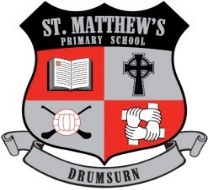 296 Drumsurn Road                                                                                                   Limavady                                                                                                   BT49 0PXTelephone 028777 63887Principal: Mrs AM Kealey BA Hons (ED)   PQH NI  Email: akealey695@stmatthewsps.drumsurn.ni.sch.ukDecember 18th, 2023Dear Parent/Guardian,Only 5 more sleeps until the big day arrives. It is hard to believe that Christmas is upon us and that another year has gone by so quickly!  School has been so busy as we prepare to celebrate Christmas during this season of advent.Our staff and pupils have worked so hard as ever this term and there has been such a buzz around school in preparation for the ‘Big Day’.Thank you for supporting our Christmas Jumper fundraiser this month, all monies raised are going to St. Vincent de Paul. The last day for donating is tomorrow Thursday 21st Dec.We had such a joyful musical week last week with our wonderful P1-3 ‘Fireside Nativity’. The children were absolutely amazing, we were so proud of each and everyone of them.As always, the support from our parents remains a constant and it was wonderful to be able to welcome so many of you into our school to enjoy our Christmas performances. The feedback has just been amazing! I’m sure you were just so proud of your children as we were too!Our prayer is that each of you will enjoy a happy, healthy, and peaceful Christmas with your family and friends.We look forward to 2024 and to a bright New Year, a year in which all our pupils will continue to grow and flourish in St Matthews’s P.S.Our school will reopen for pupils on Monday 8th January 2024.Have a lovely Christmas with all your families and I hope Santa Claus is good to each and everyone of you!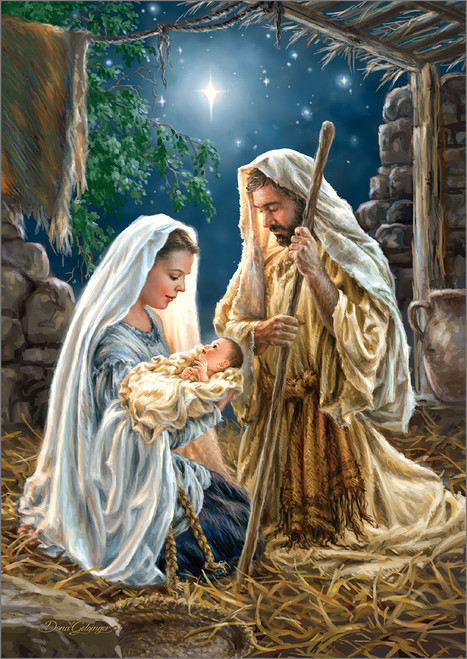 Best wishes                                                           Mrs. AM KealeyPrincipal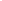 